24 январяСреди обучающихся 7-11 классов было проведено межокружное внеклассное мероприятие «Своя игра». Каждая школа представила команду из 5 человек, было образовано 3 команды, выбраны капитаны и девизы.  Помощниками в организации мероприятия были учащиеся 11 класса Карабашской школы. 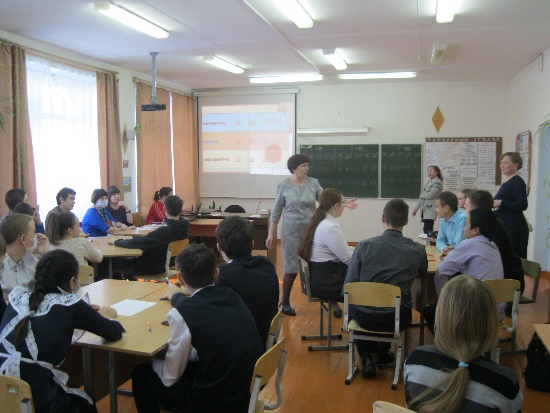 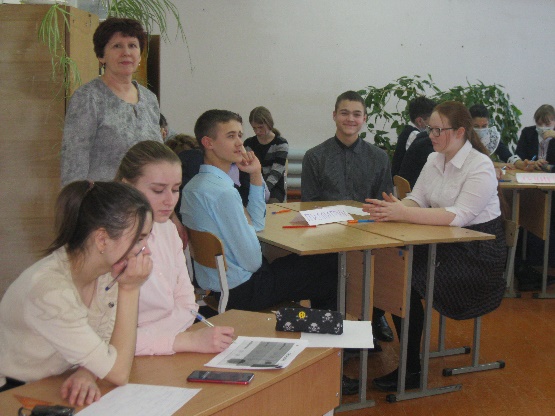 Ребята показывали свои знания по четырем предметам: математика, информатика, физика и астрономия. Задания были вычислительного характера, на знание терминов и на логическое мышление.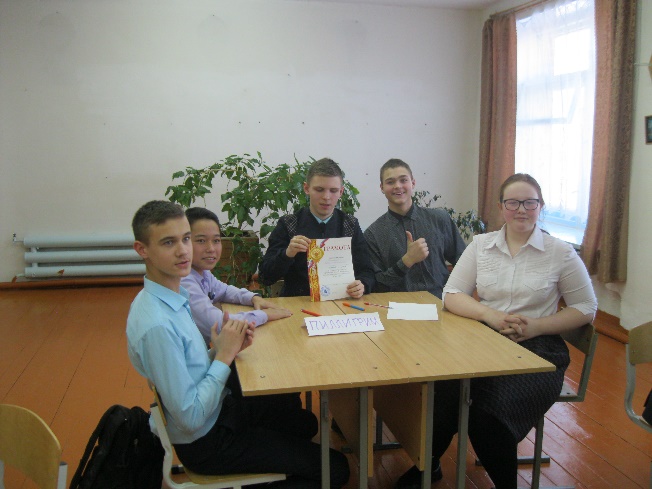 Наша команда была в составе: Ларионов МаксимГорячкина АннаКурманалиев АнобесКузнецов АртемЧищенко ЗахарВыступали под названием «Пилигримы» и показали достойный результат - 1745 баллов и заняли первое место.Молодцы ребята! Так держать!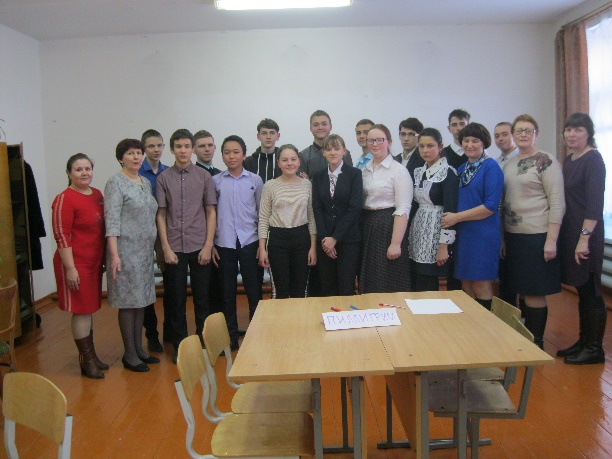 Учитель математики и информатики: Петренко Л.В.